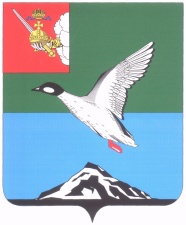 Муниципальное Собрание Череповецкого муниципального района Р Е Ш Е Н И Е от  07.10.2020                                                                                     № 155г. ЧереповецО внесении изменений в решение МуниципальногоСобрания Череповецкого муниципального районаот 13.07.2020 № 139  «Об условиях уплаты аренднойплаты по договорам аренды недвижимого имущества,находящегося в собственности Череповецкогомуниципального района, в период распространенияновой коронавирусной инфекции (2019-nCoV)»В соответствии со статьей 19 Федерального закона от 01.04.2020 
№ 98-ФЗ «О внесении изменений в отдельные законодательные акты Российской Федерации по вопросам предупреждения и ликвидации чрезвычайных ситуаций», пунктами 3, 5 Требований к условиям и срокам отсрочки уплаты арендной платы по договорам аренды недвижимого имущества, утвержденных постановлением Правительства Российской Федерации от 03.04.2020 № 439, пунктом 4 распоряжения Правительства Российской Федерации от 19.03.2020 № 670-р, постановлением Правительства Вологодской области от 16.03.2020 № 229 «О мерах по предотвращению распространения новой коронавирусной инфекции (2019-nCoV) на территории Вологодской области», Постановлением Правительства Вологодской области от 25.05.2020 № 604 «Об условиях уплаты арендной платы по договорам аренды недвижимого имущества, находящегося в собственности Вологодской области, в период распространения новой коронавирусной инфекции (2019-NCOV), в целях оказания экономической поддержки Муниципальное Собрание Череповецкого муниципального районаРЕШИЛО:1. Внести в решение Муниципального Собрания Череповецкого муниципального района от 13.07.2020 № 139 «Об условиях уплаты арендной платы по договорам аренды недвижимого имущества, находящегося в собственности Череповецкого муниципального района, в период распространения новой коронавирусной инфекции (2019-nCoV)» следующие изменения:         1.1. Пункты 1, 2, 3 изложить в следующей редакции:«1. Предоставить организациям и индивидуальным предпринимателям (в том числе субъектам малого и среднего предпринимательства, включенным по состоянию на 01.03.2020 в Единый реестр субъектов малого и среднего предпринимательства), осуществляющим основные виды деятельности в соответствии с кодами Общероссийского классификатора видов экономической деятельности ОК 029-2014 (КДЕС Ред. 2) (далее - ОКВЭД), предусмотренными Перечнем отраслей российской экономики, в наибольшей степени пострадавших в условиях ухудшения ситуации в результате распространения новой коронавирусной инфекции, утвержденным постановлением Правительства Российской Федерации от 03.04.2020 № 434, (далее - Арендаторы), на основании обращений Арендаторов уменьшение арендной платы и (или) отсрочку по уплате арендной платы по следующим договорам аренды недвижимого имущества, за исключением жилых помещений, заключенным до введения на территории области режима функционирования "Повышенная готовность":договорам аренды зданий, земельных участков, зданий с земельными участками, сооружений, нежилых помещений, находящихся в собственности Череповецкого муниципального района и составляющих казну Череповецкого муниципального района;договорам аренды зданий, сооружений, нежилых помещений, находящихся в собственности Череповецкого муниципального района и закрепленных за муниципальными организациями на праве хозяйственного ведения или оперативного управления.2. Уменьшение размера арендной платы за пользование имуществом, находящимся в собственности Череповецкого муниципального района, осуществляется:на срок с 17.03.2020 года до дня окончания режима функционирования «Повышенная готовность» - в размере 100% соответствующего платежа (ежемесячного, ежеквартального) пропорционально количеству дней в периоде;на срок со дня окончания режима функционирования «Повышенная готовность» - в размере 50% соответствующего платежа (ежемесячного, ежеквартального) пропорционально количеству дней в периоде.Общий срок, на который осуществляется уменьшение размера арендной платы за пользование имуществом, находящимся в собственности Череповецкого муниципального района, в соответствии с настоящим пунктом,  составляет не более  одного года с даты введения режима функционирования «Повышенная готовность».3. Отсрочка по уплате арендной платы предоставляется на срок со дня окончания режима функционирования «Повышенная готовность» до 01.10.2020 года на условиях, определенных Требованиями к условиям и срокам отсрочки уплаты арендной платы по договорам аренды недвижимого имущества, утвержденными постановлением Правительства Российской Федерации от 03.04.2020 № 439.».1.2. Приложение к постановлению изложить в новой редакции согласно приложению к настоящему постановлению.2. Решение опубликовать в газете «Сельская новь» и разместить на официальном сайте Череповецкого муниципального района https://cherra.ru в информационно-телекоммуникационной сети «Интернет». Глава района                                                                                      Н.Ю. МалковаПриложение к решению Муниципального Собрания Череповецкого муниципального района                                                                                 от               №                                                                            «Приложение к решению Муниципального Собрания Череповецкого муниципального района                                                                              от   13.07.2020 № 139    Форма дата ____________ № _____                     Председателю Комитета                                                                      имущественных отношений                              администрации Череповецкого                                                                      муниципального района(руководителю государственногопредприятия, учреждения)________________________________(Ф.И.О. руководителя)от ______________________________(полное наименование юридического лица              в соответствии  с учредительными                     документами, юридический и почтовый адреса, Ф.И.О. руководителя, ИНН, ОГРН, Ф.И.О. индивидуального предпринимателя,ОГРНИП; контактный телефон, адрес электронной почты (при наличии), основной вид деятельности согласно ОКВЭД)ЗАЯВЛЕНИЕоб уменьшении размера арендной платы и отсрочке уплаты арендных платежейПрошу уменьшить размер арендной платы по договору аренды недвижимого имущества, находящегося в собственности Череповецкого муниципального района, ____________________________________________(номер, дата договора)в размере 100%  соответствующего платежа на период с 17 марта 2020 года до дня окончания режима функционирования «Повышенная готовность»;в размере 50% соответствующего платежа на период со дня окончания режима функционирования «Повышенная готовность» на срок до __________________________________________________________________,(указывается срок, но не более одного года с даты введения режима функционирования «Повышенная готовность»)а также предоставить отсрочку по уплате арендных платежей за период со дня окончания режима функционирования «Повышенная готовность» до 1 октября 2020 года (указывается заявителем в случае необходимости предоставления отсрочки).________________        _____________        _____________________       (должность)                         (подпись)                                  (расшифровка) «__»________ 202_ г.                                                      М.П. (при наличии)Представитель заявителя:_____________________________________________________________(Ф.И.О. представителя заявителя, контактный телефон)______________            _____________________________                      (подпись)                                         (расшифровка)«__»________ 202_ г.                                                      М.П. (при наличии)» 